МУНИЦИПАЛЬНОЕ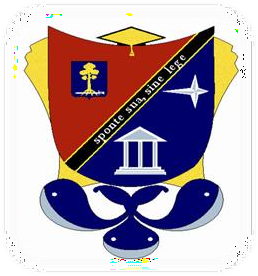 ОБЩЕОБРАЗОВАТЕЛЬНОЕ БЮДЖЕТНОЕ УЧРЕЖДЕНИЕ«ГИМНАЗИЯ» Г.СЕРТОЛОВОДОПОЛНИТЕЛЬНОЕ ОБРАЗОВАНИЕИнформационная карта образовательной программы.Название образовательнойпрограммы«Школьное радио «ТРИ КИТА»НаправленностьСоциально-гуманитарнаяЦельОрганизация работы школьного радио для приобретения основных компетенций учащимися: учебно-познавательных, информационных, коммуникативных, социальных. Научить учащихся теории и методикежурналистского творчестваВозрастобучающихся7-18 летСрок реализации программы /Год обучения / количество часовПрограмма рассчитана на 72 часа.Режим и формы занятийРежим занятий: 1 занятие по 2 часа в неделю.Формы занятий: группое и индивидуальные в форме:теоретических, практических, комбинированных занятий,творческих	проектов;	круглых	столов;	выпусков	школьных радиопрограмм; тренингов «Берем интервью»;проведение пресс-конференций с интересными людьми;организация экскурсий в редакцию радиостанций.Ожидаемые результатыУчащиеся будут знать понятия:Тема, идея (основная мысль текста), его композиция,Типы речи, стили речи,Изобразительно-выразительные средства публицистического стиля (эпитеты, сравнения, метафоры), просторечные слова и обороты, фразеологические выражения.Жанры публицистического стиля: интервью, репортаж, заметка, статья.Учащиеся будут уметь:собирать материал, систематизировать его,строить связное аргументированное высказывание на конкретную тему,доказывать свою собственную точку зрения, 4.интересоваться мнением других людей,5.составлять	план,	создавать	устное	и	письменное	публичное выступление в разных жанрах,7.грамотно излагать свои мысли, владеть нормами речи, 8.создавать макет будущей передачи9.редактировать созданный материалУчащиеся научаться использовать приобретенные знания и умения в практической деятельности и повседневной жизни:1. Трансляция передачи по школьному радио.2. Участие в районных, областных и всероссийских фестивалях, слетах,форумах.Формы отслеживаниярезультатовКоличество	и	качество	регулярных	ежемесячных	и	праздничных выпусков, новостей, круглых столов и встреч.ПримечанияРабота складывается из нескольких направлений:Выпуски школьных новостей - оперативная и многогранная форма передачи информации о событиях и фактах из жизни Гимназии и города Сертолово.Подготовка программ : учащиеся получают возможность попробовать свои силы в различных творческих профессиях журналистики: шеф- редактор, продюсер, корреспондент, ведущий, и др.Обучение детей современным технологиям при работе с аудиотехникой.Организация внеклассной воспитательной работы с учащимися на базе школьного радио позволяет учить подавать любую информациюзаинтересованно, внося в сообщения своё личное отношение.